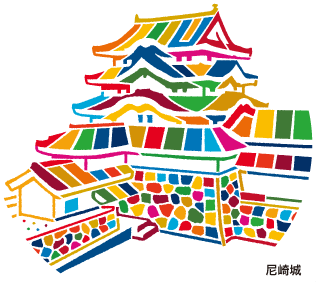 尼崎市SDGs ジュニアサポーター登録申請書尼崎市SDGs ジュニアサポーター登録申請書尼崎市SDGs ジュニアサポーター登録申請書尼崎市SDGs ジュニアサポーター登録申請書尼崎市SDGs ジュニアサポーター登録申請書尼崎市SDGs ジュニアサポーター登録申請書尼崎市SDGs ジュニアサポーター登録申請書尼崎市SDGs ジュニアサポーター登録申請書尼崎市SDGs ジュニアサポーター登録申請書尼崎市SDGs ジュニアサポーター登録申請書尼崎市SDGs ジュニアサポーター登録申請書尼崎市SDGs ジュニアサポーター登録申請書ふりがな名前ふりがな保護者の名前住所〒　　　　　　　-〒　　　　　　　-〒　　　　　　　-〒　　　　　　　-〒　　　　　　　-〒　　　　　　　-〒　　　　　　　-〒　　　　　　　-〒　　　　　　　-〒　　　　　　　-〒　　　　　　　-電話番号メール生年月日　　平成　　　　　　　　年　　　　月　　　日生　（　　　　　　　歳）　　平成　　　　　　　　年　　　　月　　　日生　（　　　　　　　歳）　　平成　　　　　　　　年　　　　月　　　日生　（　　　　　　　歳）　　平成　　　　　　　　年　　　　月　　　日生　（　　　　　　　歳）　　平成　　　　　　　　年　　　　月　　　日生　（　　　　　　　歳）　　平成　　　　　　　　年　　　　月　　　日生　（　　　　　　　歳）　　平成　　　　　　　　年　　　　月　　　日生　（　　　　　　　歳）　　平成　　　　　　　　年　　　　月　　　日生　（　　　　　　　歳）　　平成　　　　　　　　年　　　　月　　　日生　（　　　　　　　歳）　　平成　　　　　　　　年　　　　月　　　日生　（　　　　　　　歳）　　平成　　　　　　　　年　　　　月　　　日生　（　　　　　　　歳）学校名・学年中学校高等学校その他中学校高等学校その他中学校高等学校その他年生年生年生あま咲きコイン会員コード上記会員コードの名義キッズサポーター本人　　□保護者キッズサポーター本人　　□保護者キッズサポーター本人　　□保護者キッズサポーター本人　　□保護者キッズサポーター本人　　□保護者キッズサポーター本人　　□保護者キッズサポーター本人　　□保護者キッズサポーター本人　　□保護者キッズサポーター本人　　□保護者キッズサポーター本人　　□保護者キッズサポーター本人　　□保護者